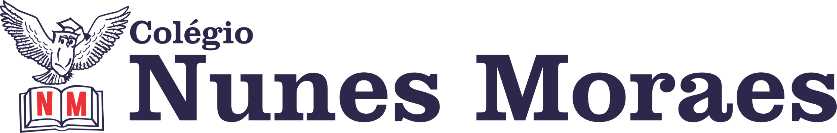 “Bom dia! E tudo na vida tem o poder e a importância que a gente dá... Por uma sexta cheia de coisas boas!FELIZ SEXTA-FEIRA!1ª aula: 7:20h às 8:15h – MATEMÁTICA - PROFESSOR: RICARDO BENTOO link dessa aula será disponibilizado no grupo dos alunos.1º passo: Correção do pós aula.2º passo: Explicação do conteúdo através do link:3º passo: Resolução das questões 4, 5, 6 e 7 das páginas 60 e 61  (Apostila 2 SAS)4º passo: Acompanhe a correção das atividades pelo Meet. Durante a resolução dessas questões o professor Ricardo vai tirar dúvidas no chat/whatsapp (992705207)Faça foto das atividades que você realizou e envie para coordenação Eugênia (9.91058116)Essa atividade será pontuada para nota.2ª aula: 8:15h às 9:10h – GEOGRAFIA - PROFESSORA: ANDREÂNGELA COSTAO link dessa aula será disponibilizado no grupo dos alunos.1º passo: Assista à aula pelo Google Meet.Caso não consiga acessar, comunique-se com a Coordenação e assista a videoaula sugerida.2º passo: Organize seu material para acompanhar a explicação. Livro SAS 2, página 24 .3º passo: Aplicação de exercícios. Livro SAS (2), página 43, questões (4 e 5).4º passo: Atividade pós-aula. Livro SUPLEMETAR (2), página 112, questão (1).Link extra com explicação -https://sastv.portalsas.com.br/channels/1/videos/3475Durante a resolução dessas questões a professora Andreângela vai tirar dúvidas no chat/whatsapp (991736764)Faça foto das atividades que você realizou e envie para coordenação Eugênia (9.91058116)Essa atividade será pontuada para nota.

Intervalo: 9:10h às 9:30h3ª aula: 9:10h às 10:25h- MATEMÁTICA- PROFESSOR: RICARDO BENTOO link dessa aula será disponibilizado no grupo dos alunos.1º passo: Explicação do conteúdo através do link: 2º passo: Resolução da questão 1 da página 64  (Apostila 2 do SAS) e resolução da questão 1 da página 47 (Suplementar 2).3º passo: Acompanhe a correção das atividades pelo Meet.Durante a resolução dessas questões o professor Ricardo vai tirar dúvidas no chat/whatsapp (992705207)Faça foto das atividades que você realizou e envie para coordenação Eugênia (9.91058116)Essa atividade será pontuada para nota.4ª aula: 10:25h às 11:20h – PORTUGUÊS – PROFESSORA: MONNALYSAO link dessa aula será disponibilizado no grupo dos alunos.HOJE SERÁ USADA A APOSTILA SAS 2. 1º passo: leitura e resolução páginas 50 a 54.Problemas para acessar o meet? Avise a coordenação e siga os passos pedidos. A professora colocará a correção da atividade no final da aula no grupo. Link extra com explicação - https://sastv.portalsas.com.br/channels/1/videos/2629Do começo até 3min. e 30s.Durante a resolução dessas questões o professora Monnalysa vai tirar dúvidas no chat/whatsapp (91839273)Faça foto das atividades que você realizou e envie para coordenação Eugênia (9.91058116)Essa atividade será pontuada para nota.BOM FINAL DE SEMANA!!